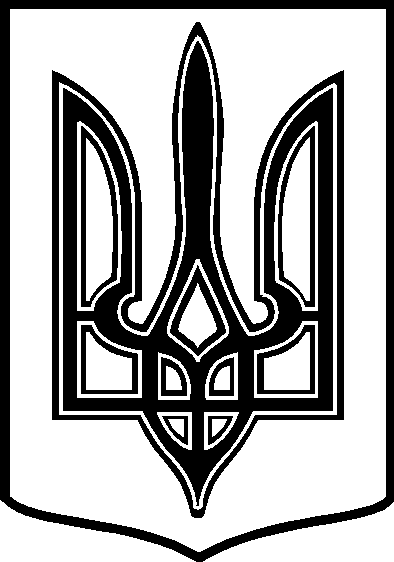 У К Р А Ї Н АТАРТАЦЬКА    СІЛЬСЬКА    РАДАЧЕЧЕЛЬНИЦЬКОГО  РАЙОНУ       ВІННИЦЬКОЇ    ОБЛАСТІ24  сесія   7 скликанняРІШЕННЯ   03.05.2019 року                                                с.Тартак                                                 № 350 Про розгляд зави жителів вулиці Підгаєцького ( новобудови)  щодо  проведення      вуличного освітлення       Розглянувши колективне звернення жителів вулиці  Підгаєцького ( новобудови) щодо проведення вуличного освітлення по вулиці Підгаєцького ( новобудови) , відповідно  до ст..26  Закону України  „Про місцеве самоврядування в Україні” ,  враховуючи наявні кошти на фінансування Програми « Благоустрій » Тартацької сільської ради на 2019 ріксільська   рада  В И Р І Ш И Л А  :1.  Провести  вуличне  освітлення по вулиці Підгаєцького    ( новобудови з № 75а по 91 а )  до кінця поточного року за рахунок коштів , передбачених в        сільському бюджеті на фінансування Програми « Благоустрій» на 2019 рік .2.  Контроль за виконанням даного рішення покласти на постійну    комісію з питань бюджету та планування фінансів ,розвитку соціальної сфери ,     соціального захисту населення .   / Голова комісії –  Ткач О.Ф.. /СІЛЬСЬКИЙ    ГОЛОВА                                              Віктор  ДЕМЧЕНКО  